ΠΑΡΑΡΤΗΜΑ  1. ΚΕΙΜΕΝΑ ΑΝΑΦΟΡΑΣ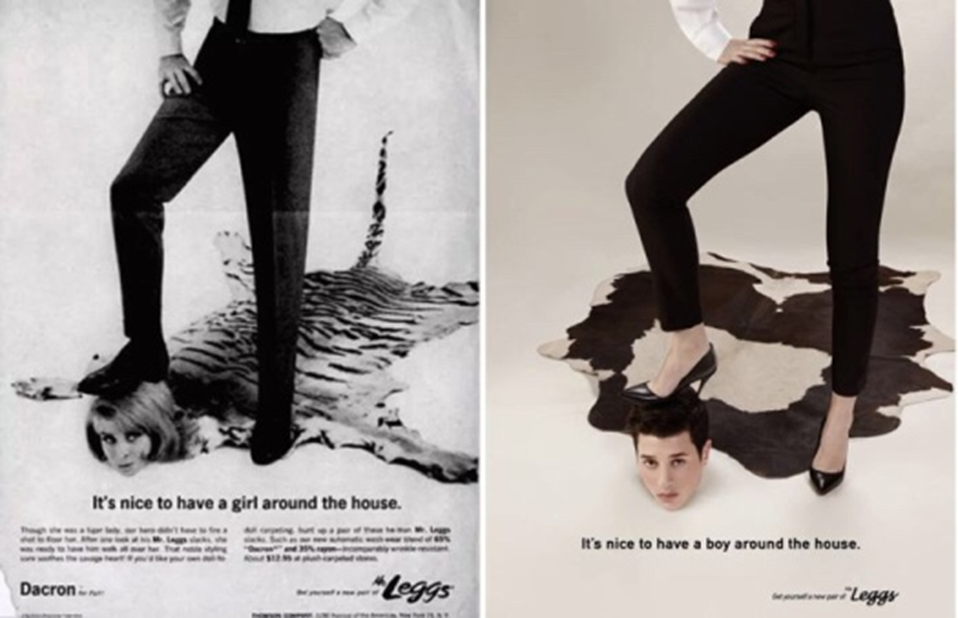 Εικόνα 1. It’s nice to have …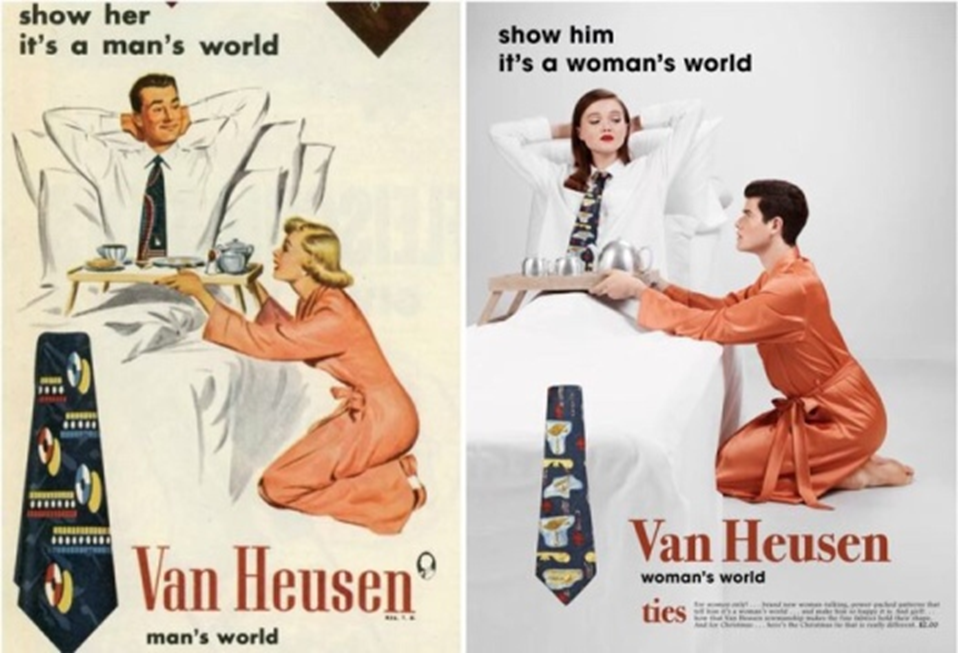 Εικόνα 2 Show … it’s …. World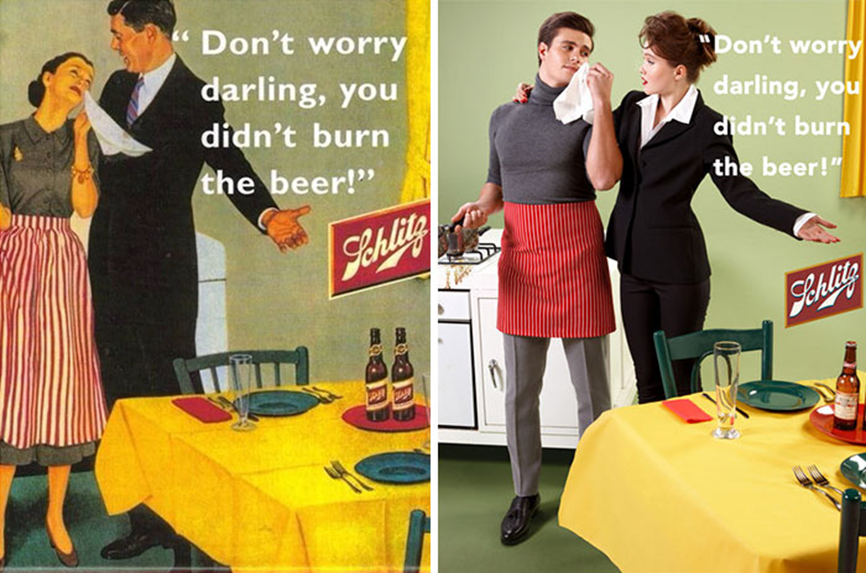 Εικόνα 3. Don’t worry darling, you didn’t burn the beer!Κείμενα αναφοράς «Αυτοβιογραφία».Κείμενο ΑΣ’ αυτό το σημείο οφείλω να ομολογήσω πως η αφήγηση της ζωής µου θα µου στοιχίσει πολλές πικρίες, αλλά θα τις υποστώ προκειμένου να υπηρετήσω πιστά την Αλήθεια. Μου είναι, πράγματι, οδυνηρή η ανάμνηση του γάμου µου, που έγινε όταν ήμουν ακόμη δεκατριών χρόνων. Όταν διδάσκω παιδιά αυτής της ηλικίας και σκέπτομαι το γάμο µου δεν μπορώ να µην συμπονέσω τον εαυτό µου και να µη χαρώ για λογαριασμό τους, επειδή διέφυγαν από μια τέτοια συμφορά. Και δεν βρίσκω ηθικούς λόγους που να συνηγορούν υπέρ ενός γάμου τόσο πρόωρου σαν τον δικό µου. Φαίνεται μάλιστα πως µε αρραβώνιασαν τρεις φορές, αλλά δεν ξέρω ποια εποχή. Μου είπαν πως τα δύο κορίτσια που είχαν διαλέξει για µένα, πέθαναν αργότερα και απ’ αυτό συμπεραίνω πως µε αρραβώνιασαν τρεις φορές.  ότι ο τρίτος αρραβώνας µου είχε αποφασιστεί όταν ήμουν επτάχρονών. Θα αναφερθώ όμως κυρίως στο γάμο µου, για τον οποίο διατηρώ ακόμη την πιο καθαρή ανάμνηση.Αυτοβιογραφία του Γκάντι, εκδ. Ιάµβλιχος, Αθήνα 1997, σσ. 18-20.Κείμενο ΒΕπί του όλου, δεν ήτο κακή η παιδική μου φύσις. Ήμην ήσυχος, ευάγωγος, εύτακτος. Αλλ' οι τοιούτοι δεν απολαύουν δημοτικότητας μεταξύ των ζωηρότερων ομηλίκων των. Συντελεί προς τούτο το ατύχημα, ότι φέρονται ως παράδειγμα εις τους ατάκτους ή τους αμελείς. Η φιλομάθειά μου ιδίως με εξέθετεν εις τα σκώμματα των συντρόφων μου. Χάρις εις αυτήν απέκτησα τον τίτλον του φιλοσόφου, έφερα δε βαρέως τον ονειδισμόν, τον οποίον υπέκρυπτεν η προσωνυμία. Αλλ' η αδημονία και η αγανάκτησίς μου, όταν με προσηγόρευαν εμπαικτικώς ως φιλόσοφον, αντί να αφοπλίσουν τους συμπαίκτοράς μου, επηύξαναν, απ' εναντίας, και επέτειναν την επίθεσιν. Το κακόν εκορυφώθη, ότε μίαν ημέραν, εκάρφωσαν εις την ράχιν μου τεμάχιον χάρτου με την λέξιν «Φιλόσοφος» και γελώντες και φωνάζοντες έστησαν χορόν γύρω μου. Επί τέλους ανεκάλυψα την αιτίαν της ευθυμίας των και με κατέλαβε θρήνος και κοπετός. Εμεσολάβησαν η μήτηρ και η μάμμη μου, οι ένοχοι ετιμωρήθησαν, και έπαυσεν η καταδρομή. Δεν ηδύναντο να προΐδουν εκείνοι, ούτε εγώ, ότι η φιλομάθεια, διά την οποίαν με ενέπαιζαν, θα ήτο η σωτηρία μου. Τι θα εγινόμην εις τον μετέπειτα βίον, πόσον δυσχερεστέρα θα απέβαινεν η ύπαρξίς μου, εάν δεν με υπεστήριζε και δεν έφερε παραμυθίαν η έμφυτος κλίσις μου προς τα γράμματα! Ευτυχώς δεν την εξερρίζωσαν ούτε οι τότε εμπαιγμοί των ομηλίκων μου, ούτε βραδύτερον εις το Λονδίνον η ειρωνεία και αι προτροπαί του θείου μου Βασιλείου.Δημ. Βικέλας, Η ζωή μου. Παιδικαί αναμνήσεις- Νεανικοί χρόνοι, Αθήνα, εκδ. Σύλλογος προς Διάδοσιν Ωφέλιμων Βιβλίων, 1908, σσ. 43-44 και 45-46. Διαθέσιμο στο https://www.greek-language.gr/greekLang/literature/education/european/prose/leiris/04.htmlΚείμενα αναφοράς «Απομνημονεύματα»Κείμενο Γ«Όλα αυτά μου δώσαν αφορμή να μάθω γράμματα εις τα γεράματα, να τα σημειώσω όλα. Ένας από αυτούς ήμουν και εγώ. Ας γράψει άλλος διά μένα ό,τι γνωρίζει. Εγώ την αλήθεια θα την ειπώ γυμνή. Ότι έχω το μερίδιό μου. σ’ αυτείνη την πατρίδα θα ζήσω εγώ και τα παιδιά μου. Ότ’ ήμουν νέος και στραβογέρασα από αυτά τα δεινά της πατρίδας. Πέντε πληγές πήρα εις το σώμα μου εις διάφορους αγώνες της πατρίδος και αποκαταστάθηκα μισός άνθρωπος και τον περισσότερο καιρό είμαι εις τα ρούχα αστενής από αυτά. Δοξάζω τον Θεόν οπού δεν μου σήκωσε την ζωή μου και ευκαριστώ την πατρίδα μου οπού με τίμησε βαθμολογώντας κατά την τάξη, κατά τις περίστασες, ως τον βαθμόν του στρατηγού και ζω ως άνθρωπος μ’ εκείνο οπού ευλόγησε ο Θεός χωρίς να με τύπτει η συνείδησή μου, χωρίς να γυμνώσω κανέναν ούτε μια πιθαμή γης.»Μακρυγιάννη Στρατηγού (1907, 2003), Απομνημονεύματα, εισαγωγή Γιάννης Βλαχογιάννης, Αθήνα: ΓνώσηΚείμενο ΔΕνόσω λοιπόν εκράτει ο πόλεμος κατά των Τούρκων, κάθε ημέραν τοιαύτα είχαμεν. Ένας, ένας, έπαιρνε την πλάτην, και έλεγεν έξω ένα προμάντευμα, το οποίον διεδίδετο με λόγια ακανόνιστα (...) Οταν δε εκαθήμεθα γύρω των τραπεζών και ετρώγαμεν τα ψητά αρνιά εγίνετο χασμωδία, διότι ένας π.χ. εκοίταζε την πλάτην και εμάντευεν, οι δε άλλοι εγέλων κρυφά και έκλειαν και το μάτι τάχα, ότι ο μάντης εννοεί· άλλος δε πάλιν έχων το στόμα του γεμάτον, εκίνει τον άλλον τον πλησίον με τον αγκώνα του, και έλεγεν εις  αυτόν να δώση προσοχήν εις τα λόγια του μάντεως, όστις έπλαττε μεν πράγματα ανύπαρκτα, αλλ' εβοηθείτο από τας προλήψεις του ενός και του άλλου, οίτινες μουγκριστά ένευαν πιστεύοντες την μαντείαν ως αληθινήνΦωτάκου (Φώτιου Χρυσανθόπουλου), Απομνημονεύματα περί της ελληνικής επαναστάσεως 1821-1828,  τ Α', σ 142.Κείμενα αναφοράς «Ημερολόγιο»Κείμενο ΕΤρίτη, 11 Φεβρουαρίου [1941]. Απόγεμα [Αθήνα]Στο τραπέζι το μεσημέρι η Σοφία Μαυρογορδάτου και η Μαρώ. Μιλούμε για τον πόλεμο. Και οι δυο τους βλέπουν από κοντά τον πόνο του πολέμου. Ο πόνος, η φρίκη και το μεγαλείο έχουνε τώρα βολευτεί κοντά μας, στα σπίτια μας, στην καθημερινή ζωή, σαν κατοικίδια. Τα συνηθίζουμε ανεπαίσθητα. Κάποτε έρχουνται και τρίβουν τα ρουθούνια τους στα γόνατά μας, στα χέρια μας. Και τότε καταλαβαίνουμε.Η Μαρώ έβαλε την άσπρη της μπλούζα κι έφυγε για το νοσοκομείο. Μιλά για τους λαβωμένους της σα να ήταν τα άρρωστα παιδιά της. Προχτές: «Μου πέθαναν δυο.» Σήμερα: «Πρέπει να φύγω νωρίς· ο γιατρός είπε πως ο Μιχάλης θα πεθάνει. Του έκαναν μετάγγιση, αλλά δεν αντέχει πια. Όλοι τον συμπαθούν στο θάλαμο. Έχει κάτι μεγάλα ματοτσίνορα και ο πυρετός δε σταματά: 39-40. Όλο ψιθυρίζει: "Για την πατρίδα!... για την πατρίδα!..."».Με τρελαίνει η απόγνωση όταν στοχάζομαι κι αναρωτιέμαι τι αισθάνεται ψιθυρίζοντας αυτά τα λόγια τούτο το παιδί μέσα στο παραμιλητό της θέρμης· ποιες εικόνες αυλακώνουν το μυαλό του. Πεθαίνει για μιαν ιδέα, όπως θα πέθαινα λ.χ. εγώ για μιαν ιδέα; Είναι κάτι πολύ πιο βαθύ που δεν καταλαβαίνω· όπως η φωνή της μοίρας μέσα σε μια τραγωδία.Αυτό το δέντρο με τα κλαδιά που σπάζουν και που ματώνουνεσείς κι εγώ: είμαστε όλοι μαζί αυτό το δέντροκι ο άνεμος φυσά κουρελιάζοντας ένα χρώμα ρόδινης καταχνιάς.Ό,τι μου πείτε το λέω κι ό,τι γυρέψετε το γυρεύωμε το μαρτύριο της σάρκας και τα παγωμένα δάχτυλα στη σκέψηκαι φτερουγίσματα πουλιών που δε γνωρίσαμε ποτέπαίζοντας παίζοντας παίζοντας μέσα στο αίμα.Και ο θάνατος —πόσο παράξενο— που χρόνια κάθουνταν σ' ένα σκαμνί κοντά μουέγινε στάχτη, έγινε καταχνιά, και καταργήθηκε.Αηδία ολοένα που δυναμώνει για τα «μετόπισθεν».* * *Τετάρτη, 26 Φεβρουαρίου [1941, Αθήνα][...]Η Μαρώ, το βράδυ, μου διηγείται πως συνόδεψε έναν τραυματία, που αγιάτρευτος ακόμη, έφυγε βαριεστημένος από το νοσοκομείο και πήρε τους δρόμους για το σπίτι του. Προσπαθούσε να τον βαστάξει για να μην πέσει, κι αυτός μονολογούσε:— Ποιον έχει η Ελλάδα για να την οδηγήσει;... η Ελλάδα τραβά μες στο σκοτάδι...Γιώργου Σεφέρη, Μέρες Δ΄ (αποσπάσματα), σ. 22-23 & σ.30Κείμενο ΣΤΗΜΕΡΑ 8η(10 Ιουλίου 2013) «Θα βγείτε από εδώ πιο εύκολα και γρήγορα από ό,τι νομίζετε»! Το είπε ο διευθυντής του ΚΕΘ στη Μένια. Της εξήγησε ότι οι βλάστες στο αίμα της Νεφέλης έχουν ήδη μηδενιστεί! Όταν μου το είπε σκέφτηκα πάλι ότι δεν πρέπει να το συζητάμε. Είναι, όμως, λογικό να «ξορκίζω» το καλό; Αλλά πάλι τί είναι λογικό και τί όχι, εδώ που είμαστε; (...) Σήμερα κόψαμε τα μαλλιά της Νεφέλης. Ήρθε στην κλινική η Ρόζα και την κούρεψε. Ένα ωραίο, κοντό καρέ. Μου φαίνεται ακόμα πιο όμορφη τώρα. Το απόγευμα δεν πήγα στο νοσοκομείο, για να γυρίσω εγκαίρως από το γραφείο στο σπίτι και να αφιερώσω λίγο χρόνο στον Πάρη. Κι αυτός μου φαίνεται ότι έχει μεγαλώσει ξαφνικά...ΗΜΕΡΑ 9η (11 Ιουλίου 2013)Σήμερα είναι η 8η μέρα από την έναρξη της θεραπείας. Η πρώτη κρίσιμη μέρα. Ο γιατρός είπε ότι κάναμε το πρώτο και αποφασιστικό βήμα. Πάμε καλά! Επόμενος «σταθμός» τώρα η 15η μέρα. Ανασάναμε βαθιά. Μετά όμως... Πήγαμε δύο φορές στο χειρουργείο για να βρεθεί φλέβα. Ταλαιπωρία! Δύο χέρια και δύο πόδια γεμάτα μελανιές και τρυπήματα. Ένας «καμβάς πόνου». Και πολύ κλάμα. (...) Έστω και με καθυστέρηση άρχισε η μετάγγιση αιμοπεταλίων, ενώ αργά το βράδυ κάναμε και την πρώτη χημειοθεραπεία. Αγώνας δρόμου ώστε να είμαστε έτοιμοι για το αυριανό χειρουργείο και την τοποθέτηση του Χίκμαν. Η νύχτα προμηνύεται δύσκολη έως το ξημέρωμα...ΗΜΕΡΑ 10η (12 Ιουλίου 2013) Το ξημέρωμα ήταν «ματωμένο». Στη διάρκεια της νύχτας η πεταλούδα έφυγε από την «εφεδρική» φλέβα και η Νεφέλη ξύπνησε γεμάτη αίματα! Όταν την αντίκρισε η Μένια, τρελάθηκε. Ευτυχώς η ίδια δεν κατάλαβε και πολλά. (...) Ενώ το χειρουργείο για το Χίκμαν ήταν προγραμματισμένο για τις 09:00, λίγο μετά τις 08:00 αποφάσισαν ότι χρειάζεται και μία μετάγγιση αίματος, ώστε να ανέβει η αιμοσφαιρίνη της. Τελικά, έπειτα από μακρά αναμονή, μπήκε στο χειρουργείο στις 13:00. Στις 14:00 είχε τελειώσει και είχε συνέλθει. Ταλαιπωρημένη, αλλά χωρίς συνέχεια στο θρίλερ με τις φλέβες, την μεταφέραμε στο δωμάτιο. Μετά το χειρουργείο μου φάνηκε ακόμα πιο αλλαγμένη. Είναι η ιδέα μου; Έχω την εντύπωση ότι ωριμάζει γρήγορα. Και βίαια. (...) Λίγο αργότερα ήρθαν τα καλά νέα: ο διευθυντής πέρασε από το δωμάτιο και είπε ότι έχουμε πετύχει ήδη το 90% της θεραπείας! Πάλι φοβάμαι να το πω δυνατά. Όταν μου το είπε η Μένια έβαλα τα κλάματα. Το ίδιο κι εκείνη. Η Νεφέλη τη ρώτησε τί έχει και όταν της είπε ότι κλαίει από χαρά επειδή έχει ένα τόσο καλό και γενναίο παιδί, εκείνη ζήτησε γλυκό ως ανταμοιβή! Το δικαιούνταν όμως. (...) Δυστυχώς η μέρα δεν τέλειωσε εξίσου καλά. Ένα παιδί που νοσηλευόταν στο τέλος του διαδρόμου, στην πτέρυγά μας, δεν τα κατάφερε. «Έφυγε» σκορπίζοντας θλίψη σε όλους. Εμείς θα πρέπει να αισθανόμαστε τυχεροί τώρα;Ο δημοσιογράφος Γιάννης Λιάρος και η Μένια Κουκουγιάννη ανακάλυψαν το 2013 ότι η κόρη τους, Νεφέλη, έχει προσβληθεί από καρκίνο στο αίμα. Έχουν δημιουργήσει το karkinaki.gr ενημερωτικό ιστοχώρο  για τον παιδικό καρκίνο.ΠΑΡΑΡΤΗΜΑ 2Υλικό για τις «Γραφές του Εγώ»Κείμενο 1 Οι γραφές του εγώΟι γραφές του εγώΣτις «γραφές του εγώ» συγκαταλέγονται η αυτοβιογραφία, τα απομνημονεύματα, το ημερολόγιο, η επιστολογραφία, αλλά και όσα ακόμα κείμενα, όπως οι αναμνήσεις ή οι εξομολογήσεις, φαίνεται να τηρούν την «αυτοβιογραφική συμφωνία». Με τον όρο αυτό περιέγραψε ο Philippe Lejeune (1996) την τριπλή ταύτιση του βασικού ή κυρίαρχου προσώπου ενός κειμένου με τον αφηγητή του κειμένου, αλλά και με τον συγγραφέα του. Η αυτοβιογραφία αφηγείται αναδρομικά ένα σημαντικό μέρος της ζωής του αυτοβιογραφούμενου και επικεντρώνεται στη διαμόρφωση της προσωπικότητάς του, ενώ τα απομνημονεύματα αναδεικνύουν τα ίδια τα γεγονότα που έζησε ή παρακολούθησε ο συγγραφέας. Το είδος που καθορίζεται περισσότερο από τον χρόνο της καταγραφής είναι το ημερολόγιο, το οποίο κατακερματίζεται από τη διαρκή επανεκκίνηση της συγγραφής. Έτσι, κάθε εγγραφή μπορεί να παρουσιάζεται εντελώς διαφορετική στο ύφος ή το περιεχόμενο· αυτό όμως που συνέχει το ημερολόγιο είναι η ανάγκη της έκφρασης του εαυτού. Στην επιστολογραφία, τέλος, προέχει η ανάγκη της επικοινωνίας, ώστε να υπηρετηθεί ένας συγκεκριμένος κάθε φορά σκοπός. Προκειμένου να μπορούν ο αποστολέας με τον παραλήπτη να εναλλάσσουν τους ρόλους τους, ο λόγος της επιστολής παραμένει πάντοτε συνδεδεμένος με την πραγματικότητα που ενώνει τους αλληλογράφους.Κείμενο 2ΗμερολόγιοΑσφαλώς ο πιο διάσημος ημερολογιογράφος της νεοελληνικής γραμματείας είναι ο Γιώργος Σεφέρης, συνεπής στην ημερολογιακή καταγραφή σε όλη σχεδόν τη ζωή του. Τα ημερολόγια αυτά αποτελούν σήμερα τη σειρά βιβλίων με τον γενικό τίτλο Μέρες, ενώ σε δύο ξεχωριστούς τόμους εκτείνεται το πολιτικό του ημερολόγιο. Συχνή είναι και η χρήση στοιχείων της ημερολογιακής γραφής στο κατεξοχήν λογοτεχνικό του έργο, όπως συμβαίνει στα τρία Ημερολόγια καταστρώματος και πιο εμφατικά στο μυθιστόρημα Έξι νύχτες στην Ακρόπολη. Λίγα χρόνια μετά την έκδοση του τελευταίου, ο Νάσος Βαγενάς ισχυρίστηκε ότι «η αφήγηση παραμένει στο επίπεδο της ημερολογιακής εξομολόγησης χωρίς να κατορθώνει να γίνει μυθιστορηματική» (Βαγενάς 1979, 138). Αργότερα, ο μελετητής προσπάθησε να επεκτείνει τη δυναμική του επιχειρήματός του προκειμένου να σχολιάσει την εγγενή, κατά την άποψή του, αδυναμία του ημερολογίου να συγκροτήσει αμιγή λογοτεχνία (Βαγενάς 1994, 227-229).Ωστόσο, η περίφημη «γενιά του ’30», ακολουθώντας τον Γάλλο André Gide, δείχνει σταθερά σημάδια προτίμησης της ημερολογιακής γραφής. Χαρακτηριστικό είναι το Ημερολόγιο της Αργώς, του Γιώργου Θεοτοκά, στο οποίο ο συγγραφέας καταγράφει τη διαδικασία της σύνθεσης του ομώνυμου μυθιστορήματός του. Σημαντικά, επίσης, είναι Τα τετράδια του Παύλου Φωτεινού του Στέλιου Ξεφλούδα.Στον Τύπο, σε μια σειρά δημοσιευμάτων, στα οποία συμπεριλαμβάνονται προσωπικές αφηγήσεις, ημερολογιακές καταγραφές, απομνημονεύματα και κλασικές αυτοβιογραφίες, αναδύεται ένας υβριδικός χαρακτήρας με στοιχεία άλλοτε πολιτικής αρθρογραφίας, άλλοτε ιστοριογραφίας, και άλλοτε λογοτεχνίας. Η συστηματική τους μελέτη αναδεικνύει σε επίπεδο λόγου τη διαδρομή από το ιδιωτικό στο δημόσιο και συνεισφέρει στη μελέτη της δημόσιας σφαίρας. Κοινό τους χαρακτηριστικό: η αυτοανάλυση ως προοπτική υπό το πρίσμα της οποίας οι δημοσιογράφοι σφυγμομετρούν τον κόσμο, ενώ ο σημερινός αναλυτής παρακολουθεί τη μετατόπιση της προσοχής από τον «βίο» στον «εαυτό». Μια τέτοια μετατόπιση εντοπίζει στην μετά το ’60 θεωρητική ενασχόληση με την αυτοβιογραφία ο J. Olney, δηλαδή στην αυτοβιογραφία όχι ως μια υποδιαίρεση της βιογραφίας αλλά ως ένα σημαντικό αποτύπωμα της ανθρώπινης συνείδησης (Πασχαλίδης 1993, 15-16).Εντός του Tύπου, πέρα από τα διάφορα δημοσιεύματα, χαρακτηριστική μιας ιδιαίτερης ημερολογιακής αντίληψης είναι και μια σειρά εντύπων με ετήσια κυκλοφορία, που τιτλοφορούνται ημερολόγια. Τέτοιο είναι το Εθνικόν ημερολόγιον Βρετού που εκδιδόταν για έντεκα χρόνια από τον Μαρίνο Π. Βρετό στο Παρίσι (1861-1871), σταθερά με τη χαρακτηριστική για το είδος στήλη «μηνολόγιο», καθώς και το μακροβιότερο του είδους Εθνικόν ημερολόγιον Κωνσταντίνου Σκόκου (1885-1918). Τα περιοδικά ημερολόγια εμφανίζουν συχνά μια ιδιαίτερη έμφαση στη λογοτεχνία και φιλοξενούν «άρθρα» πολλών, διακεκριμένων ή μη, λογοτεχνών-συνεργατών. Εκτός της ελληνικής επικράτειας πολλές είναι οι εκδόσεις τέτοιου τύπου που καταγράφουν, από τα μέσα του 18ου και εξής, τη δραστηριότητα και την πολιτισμική ζωή των ελληνικών κοινοτήτων του εξωτερικού.Κείμενο 3Προσωπικό ημερολόγιοΗ βασική διαφορά του ημερολογίου από τις υπόλοιπες «γραφές του εγώ» είναι η ιδιαίτερη σύνδεση του κειμένου με τον χρόνο της γραφής του· άλλωστε, κάθε ημερολογιακή εγγραφή ξεκινά με μια ημερομηνία που μπαίνει σε θέση επικεφαλίδας. O ρυθμός με τον οποίο γράφουν στο ημερολόγιό τους οι άνθρωποι δεν παρουσιάζει συνήθως κανονικότητα, ενώ κάποια ημερολόγια διακόπτονται για μεγάλα χρονικά διαστήματα. Ακόμα, η ημερομηνία είναι απαραίτητη, αλλά μπορεί να είναι περισσότερο ή λιγότερο συγκεκριμένη: άλλοτε σημειώνεται μαζί με την ημερομηνία και η ώρα, ενώ κάποιοι ημερολογιογράφοι επιλέγουν μιαν αρκετά χαλαρή χρονολόγηση που περιλαμβάνει συχνά μοναχά τον μήνα ή την εποχή του χρόνου (Simonet-Tenant 2004, 20).Ο JeanRousset (1983) εξήγησε πως ο σεβασμός στη διαδοχή των ημερών έχει δύο κύριες συνέπειες. Η πρώτη και άμεσα ορατή είναι ο κατακερματισμός του κειμένου. Η δεύτερη, λιγότερο εμφανής, είναι αποτέλεσμα της πρώτης:[Η τήρηση του ημεροδείκτη] απαγορεύει στο συντάκτη να συμπεριφέρεται σαν «συγγραφέας» με την έννοια του κύριου και του οργανωτή της αφήγησης, αφού αυτός που κρατά ημερολόγιο, υποταγμένος στη διαδοχική τάξη των ημερών, δεν μπορεί να χτίσει (πέρα από την καθημερινή σημείωση) την αφήγησή του, όπως το κάνει ένας μυθιστοριογράφος ελεύθερος να συνδυάσει τις αφηγηματικές μονάδες, να προβλέψει την κατανομή και την κίνησή τους. Rousset 1983· 1986, 29Έτσι, η κατάτμηση που επιβάλλει ο χρόνος ευθύνεται για το έλλειμμα αφηγηματικής συνοχής του ημερολογιακού κειμένου και, ευρύτερα, για τη μεγάλη του ετερογένεια. Αυτό αποτελεί και το δεύτερο σημαντικό χαρακτηριστικό του ημερολογίου: η ποικιλία του ημερολογιακού λόγου. Η επανεκκίνηση της γραφής βρίσκει τον ημερολογιογράφο με διαφορετική αφορμή και άλλη διάθεση κάθε φορά να καταγράφει τις σκέψεις ή τις εντυπώσεις του, άλλοτε αναλυτικά και άλλοτε συνοπτικά. Κάποια φορά μπορεί να παραθέτει ένα ποίημα ή να αφηγείται ένα όνειρο, να αντιγράφει το απόσπασμα μιας επιστολής που έστειλε ή που έλαβε, μπορεί ακόμα να γράφει μια εγγραφή του σε μια ξένη γλώσσα. Όπως επισημαίνει η Beatrice Didier, ο ημερολογιογράφος οφείλει να αγνοήσει τους δύο παράγοντες που περιορίζουν την ελευθερία κάθε συγγραφέα: το κοινό και τον εκδότη. Και αυτή η ελευθερία, συνεχίζει η κριτικός, δεν είναι άμοιρη της τέχνης: η σελίδα του ημερολογίου μπορεί να γίνει ένα είδος κυβιστικού πίνακα. Άλλωστε ένα σκίτσο, μια φωτογραφία, όπως και ποικίλα «σχεδιάσματα», είναι πιθανό να ενσωματωθούν μέσα σε ένα ημερολόγιο, ειδικά αν φαίνεται στον ημερολογιογράφο πως θα μπορούσαν στο μέλλον, αν «ξαναδιαβαστούν», να ανασύρουν κάποια πολύτιμη ανάμνηση (Didier 2002, 187).Όπως προκύπτει και από τα παραπάνω, το στοιχείο που συνέχει το ημερολόγιο είναι πως περιλαμβάνονται σε αυτό όσα στοιχεία ο ημερολογιογράφος επιθυμεί να καταγράψει, να αναλύσει, να κατανοήσει και να συγκρατήσει. Όπως παρατηρεί ο Michel Braud (2006, 206), η μορφή του μωσαϊκού που έχει το ημερολόγιο βρίσκει τη δικαίωσή της στην προσπάθεια του ημερολογιογράφου να αφηγηθεί τον εαυτό του. Αυτό αποτελεί το τρίτο σημαντικό χαρακτηριστικό του ημερολογίου, το οποίο μάλιστα διαχωρίζει το προσωπικό ημερολόγιο από το εξωτερικό ή πολιτικό ημερολόγιο, όπου το στοιχείο αυτό δεν είναι κυρίαρχο. Αναλυτικότερα, όπως εξηγεί ο Alain Girard (1986, 4-5), στο προσωπικό ημερολόγιο η παρατήρηση στρέφεται προς τον γράφοντα, προς την ιδιωτική πλευρά της ζωής του, τουλάχιστον περισσότερο απ’ ότι στον εξωτερικό κόσμο και έτσι, ακόμα και όταν αναφέρεται στην εξωτερική πραγματικότητα, ο ρόλος του ίδιου του ημερολογιογράφου είναι πάντα τονισμένος. Η ιδιαίτερη έμφαση που δίνεται στον εαυτό του ημερολογιογράφου καθορίζει τόσο το περιεχόμενο όσο όμως και την έκφραση του ημερολογιακού κειμένου, συχνά με απροσδόκητους τρόπους (βλ. ένα σχετικό παράδειγμα στο Falagkas 2010, 97-109).Έχουν δημοσιευτεί αρκετά ελληνικά ημερολόγια, τόσο πολιτικά ή εξωτερικά όσο και προσωπικά. Το περισσότερο μελετημένο από αυτά είναι το προσωπικό ημερολόγιο του Γιώργου Σεφέρη. Αξίζει να σημειωθεί πως στην ελληνική γραμματεία περιλαμβάνονται ακόμα δείγματα του είδους του τμηματικού ημερολογίου, δηλαδή του ημερολογίου που καλύπτει μια συγκεκριμένη περίοδο της ζωής του ημερολογιογράφου ή αφορά μια συγκεκριμένη εμπειρία, όπως είναι το ημερολόγιο της συγγραφής ενός έργου, το κατοχικό ημερολόγιο, το ημερολόγιο φυλακής ή εξορίας, το ημερολόγιο ασθένειας, το ταξιδιωτικό ημερολόγιο κ.ά.Κείμενο 4ΗμερολόγιοΜε τον όρο «ημερολόγιο» εννοούμε την συστηματική καταγραφή από ένα άτομο των πιο σημαντικών γεγονότων της προσωπικής του ζωής, καθώς και της δημόσιας ζωής της εποχής του. Πρόκειται για μια συνήθεια που οι απαρχές της χάνονται στα βάθη των αιώνων.Το ημερολόγιο είναι κείμενο με προσωπικό χαρακτήρα. Κατά κανόνα, δηλαδή, δε γράφεται για να δημοσιευθεί ή για να διαβαστεί από άλλους πλην του ιδίου του συγγραφέα του. Γι΄ αυτό και χαρακτηρίζεται από ελλειπτική ή και συνθηματική πολλές φορές γραφή, ενώ περιέχει σχόλια, παρατηρήσεις, κρίσεις, σκέψεις και, γενικά, μια προσωπική και υποκειμενική καταγραφή όλων όσων απασχολούν το άτομο που κρατά το ημερολόγιο.Από την άποψη αυτή, διαφέρει από την αυτοβιογραφία, όπου ο συγγραφέας παρουσιάζει τη ζωή του σε συνεχή αφήγηση, χωρίς κενά και με ειρμό, με στόχο να διαβαστεί και να γίνει κατανοητή από τους άλλους.Κείμενο 5Ένας ορισμός για την αυτοβιογραφίαΟ PhilippeLejeune στη μελέτη του με τίτλο Η αυτοβιογραφία στη Γαλλία έδωσε το 1971 έναν ορισμό για την αυτοβιογραφία, τον οποίο μάλιστα λίγα χρόνια αργότερα, το 1975, στη μελέτη του «Η αυτοβιογραφική συμφωνία» αναδιατύπωσε ως εξής:Αναδρομική, σε πεζό λόγο, αφήγηση που κάνει για τον εαυτό του ένα πρόσωπο πραγματικό, προβάλλοντας την ατομική του ζωή και κυρίως την ιστορία της προσωπικότητάς του. Lejeune 1996, 14 (για τη μετάφραση του ορισμού, βλ. Μουλλάς 1994, 95)Ο ορισμός αυτός έχει παρατεθεί σε αρκετές μελέτες που αφορούν τις «γραφές του εγώ», δηλαδή τα διαφορετικά είδη του αυτοβιογραφικού λόγου, καθώς δεν διευκρίνισε μόνον τις διαφορές της αυτοβιογραφίας με τη βιογραφία, από τη μια μεριά, και με το μυθιστόρημα, από την άλλη, αλλά αποτέλεσε επίσης την αφετηρία για τη χαρτογράφηση των συγγενικών ειδών της αυτοβιογραφίας (όπως διευκρίνισε αργότερα ο Lejeune, ξαφνιασμένος από τη διάδοση του ορισμού του, πρόκειται απλώς για τον συνδυασμό ορισμών που βρήκε σε διαφορετικά λεξικά· παρατίθεται στο Clerc 2001, 15).Σύμφωνα με τον Lejeune, ο ορισμός του περιλαμβάνει στοιχεία που ανήκουν σε τέσσερις διαφορετικές κατηγορίες:1.Γλωσσική μορφή: α) αφήγηση β) σε πεζό2.Αντικείμενο πραγμάτευσης: ατομικός βίος, ιστορία της προσωπικότητας3.Κατάσταση του συγγραφέα: ταύτιση του συγγραφέα (του οποίου το όνομα ανήκει σε ένα υπαρκτό πρόσωπο) με τον αφηγητή4.Θέση του αφηγητή: α) ταύτιση του αφηγητή με το βασικό πρόσωπο του κειμένου β) αναδρομική οπτική γωνία αφήγησηςΗ αυτοβιογραφία είναι το έργο που εκπληρώνει όλους τους παραπάνω όρους, ενώ διαφορετικά είδη δεν πληρούν κάποιον ή κάποιους από τους όρους αυτούς. Για παράδειγμα, τα απομνημονεύματα δεν ικανοποιούν τον δεύτερο όρο, καθώς δεν επικεντρώνονται στη διαμόρφωση του συγγραφέα τους αλλά στα γεγονότα στα οποία ήταν μάρτυρας ο απομνημονευματογράφος, ενώ το προσωπικό ημερολόγιο δεν ικανοποιεί το δεύτερο μέρος του τέταρτου όρου, γιατί δεν αναφέρεται σε ένα ενιαίο παρελθόν, αλλά στο πρόσφατο παρελθόν κάθε εγγραφής.Κείμενο 6ΑυτοβιογραφίαΜε τον όρο «αυτοβιογραφία» χαρακτηρίζουμε συνήθως ένα συνεχές αφηγηματικό κείμενο, στο οποίο ένας άνθρωπος γράφει ο ίδιος την ιστορία της ζωής του (ή ενός μέρους της). Η αυτοβιογραφία πρέπει να διακρίνεται απ΄ τα «απομνημονεύματα», όπου πάνω απ΄ όλα δίνεται έμφαση στη συμμετοχή του συγγραφικού υποκειμένου σε σημαντικά ιστορικά γεγονότα της εποχής του (π.χ. τα απομνημονεύματα των πολεμιστών του 1821, εκτός του ότι δεν είναι πάντα γραμμένα από τους ίδιους, δεν αναφέρονται τόσο στη ζωή των ηρώων αυτών όσο στη συμμετοχή τους στον Αγώνα για την ανεξαρτησία).Επίσης με την αυτοβιογραφία συγγενεύει και το «ημερολόγιο», με τη διαφορά ότι το τελευταίο είναι ένα κείμενο χωρίς ιδιαίτερη συνοχή, που συνήθως γράφεται με μικρή ή μηδαμινή χρονική απόσταση από τα συμβάντα που καταγράφει. Η αυτοβιογραφία, αντίθετα, στις περισσότερες περιπτώσεις γράφεται σε χρόνο αρκετά μεταγενέστερο από τα όσα εξιστορεί και σ΄ αυτό οφείλει τουλάχιστον ένα μέρος της λογοτεχνικότητάς της.Κείμενο 7Η αυτοβιογραφική συμφωνίαΟ PhilippeLejeune διευκρίνισε πως στον ορισμό της αυτοβιογραφίας περιλαμβάνονται στοιχεία τα οποία δεν είναι υποχρεωτικό να υπάρχουν σε απόλυτο βαθμό. Για παράδειγμα, στην αυτοβιογραφία η αφήγηση είναι αναδρομική, αλλά αυτό δεν σημαίνει πως δεν μπορούν να υπάρχουν παρατηρήσεις ή σκέψεις που να αφορούν το παρόν της συγγραφής του κειμένου. Και ακόμα, ασφαλώς πρωταρχικό αντικείμενο κάθε αυτοβιογραφίας είναι ο ατομικός βίος, όμως η κοινωνική και πολιτική ιστορία μπορούν επίσης να αποτυπώνονται στις σελίδες του κειμένου. Δύο μόνον όροι πρέπει να ισχύουν σε απόλυτο βαθμό: η ταύτιση συγγραφέα και αφηγητή και η ταύτιση του αφηγητή με το βασικό πρόσωπο του κειμένου. Στην τριπλή αυτή ταύτιση συγγραφέα, αφηγητή και βασικού προσώπου, η οποία ισχύει για όλα τα είδη του αυτοβιογραφικού λόγου, δεν μπορούν να υπάρχουν διαφορετικοί βαθμοί, δεν μπορεί να υπάρχει απλώς κάποια ομοιότητα ή μια αναλογία, πρέπει η ταύτιση να είναι απόλυτη (Lejeune 1996, 14-15, 26 & 35-41).Ο Lejeune καταλήγει πως είναι κάποιες φορές αδύνατο να ξεχωρίσει κανείς ένα αυτοβιογραφικό μυθιστόρημα από μια αυτοβιογραφία, γιατί όλους τους μηχανισμούς που αξιοποιεί η αυτοβιογραφία για να μας πείσει πως η ιστορία της είναι αυθεντική μπορεί ένα μυθιστόρημα να τους μιμηθεί. Αυτό που αποτελεί αποφασιστικό κριτήριο είναι τελικά το όνομα του συγγραφέα στο εξώφυλλο, δηλαδή αν δηλώνεται ρητά ή συνάγεται πως ο αφηγητής, ο οποίος αφηγείται τη δική του ζωή, είναι αυτός που αναγράφεται στο εξώφυλλο του βιβλίου. Η «αυτοβιογραφική συμφωνία» είναι η διαβεβαίωση που παρέχεται από το βιβλίο, δηλαδή τόσο από το κείμενο όσο και από τα στοιχεία του παρακειμένου (εξώφυλλο, βιογραφικό σημείωμα), για την τριπλή αυτή ταύτιση συγγραφέα, αφηγητή και πρωταγωνιστή του κειμένου και η οποία λαμβάνει υπόψη της και το όνομα στο εξώφυλλο (Lejeune 1996, 26-27).Ο Lejeune ασχολήθηκε στις επόμενες δεκαετίες με την ιστορία και τη θεωρία του αυτοβιογραφικού λόγου και συμπλήρωσε ή και αναθεώρησε κάποια από τα σημεία της πρώτης του προσέγγισης (Lejeune 2005, 11-30· Lejeune 2015). Η ίδια, ωστόσο, η αυτοβιογραφική συμφωνία ως σύλληψη άσκησε πολύ μεγάλη επίδραση συνολικά στον τρόπο που αντιμετωπίζονται οι «γραφές του εγώ» (Marcus 1994, 251-266· Allamand2018). Η ουσιαστικότερη ίσως αλλαγή είναι πως η ιδιαιτερότητα του αυτοβιογραφικού λόγου δεν θεωρείται πια ένα εγγενές στοιχείο του κειμένου, αλλά η προσοχή έκτοτε στράφηκε στον δεσμό που συνδέει τα αυτοβιογραφικά κείμενα με την εξωκειμενική πραγματικότητα (Clerc 2001, 20-23). Για παράδειγμα, η LauraMarcus, αφού εξέτασε τον θεωρητικό λόγο για τις «γραφές του εγώ», όπως εξελίχθηκε στο δεύτερο μισό του 20ού αιώνα, διαπίστωσε πως οι μελετητές τοποθετούν την αυτοβιογραφία σε έναν ενδιάμεσο χώρο μεταξύ της λογοτεχνίας και της ιστορίας, ή ίσως και της φιλοσοφίας, αλλά και μεταξύ των μυθοπλαστικών και των μη μυθοπλαστικών κειμένων. Έτσι, η συζήτηση για την αυτοβιογραφία έχει συμπεριληφθεί πια στην ευρύτερη συζήτηση για τη διάκριση μεταξύ γεγονότων και μυθοπλασίας, μια διάκριση δηλαδή που είχε έντονα αμφισβητηθεί το ίδιο ακριβώς χρονικό διάστημα (Marcus 1994, 229).Η αυτοβιογραφία είναι ένα είδος που δεν γνώρισε ιδιαίτερη άνθιση σε καμία περίοδο των ελληνικών γραμμάτων (Χρυσανθόπουλος κ.ά. 2015, 104-129, 131-180, 182-218 & 221-225). Είναι μάλλον παράδοξο το γεγονός πως δύο από τις πιο γνωστές αυτοβιογραφίες Ελλήνων που κυκλοφορούν στα ελληνικά, του Καποδίστρια και του Ανδρέα Λασκαράτου, δεν ανήκουν στη νεοελληνική γραμματεία, καθώς πρόκειται για μεταφράσεις, από τα γαλλικά και από τα ιταλικά αντίστοιχα. Το ενδιαφέρον των μελετητών έχει προσελκύσει, ιδιαίτερα από την αρχή του 21ου αιώνα, η Αυτοβιογραφία (1881) της Ελισάβετ Μουτζάν-Μαρτινέγκου (1801-1836).Κείμενο 8Απομνημονεύματα, αναμνήσεις, εξομολογήσειςΑν η αυτοβιογραφία έχει αξιώσεις πληρότητας στην αποτύπωση του βίου, τα απομνημονεύματα και οι αναμνήσεις, όπως σε έναν βαθμό και το παλαιότερο είδος των εξομολογήσεων, χαρακτηρίζονται από μερικότητα.Τα απομνημονεύματα είναι το είδος, μεταξύ των «γραφών του εγώ», που πιο συχνά αντιπαραβάλλεται ή συγκρίνεται με την αυτοβιογραφία. Έτσι, στην αυτοβιογραφία ο συγγραφέας είναι στην πραγματικότητα ένας άνθρωπος των γραμμάτων, ένας καλλιτέχνης ή κι ένας συνηθισμένος άνθρωπος, ο οποίος όμως, φτάνοντας στο τέλος της ζωής του, επιχειρεί μιαν ανακεφαλαίωση της προσωπικής του ιστορίας. Αντίθετα, στα απομνημονεύματα ο συγγραφέας είναι σχεδόν πάντα ένα δημόσιο πρόσωπο που είτε έλαβε μέρος στα ιστορικά γεγονότα τα οποία αφηγείται είτε υπήρξε αυτόπτης μάρτυρας των γεγονότων αυτών. Έτσι, στα απομνημονεύματα αντικείμενο της αφήγησης δεν είναι το ίδιο το άτομο, δηλαδή η προσωπικότητα του ή ο ιδιωτικός του βίος, αλλά η ιστορία και τα γεγονότα, η κοινωνία και η εποχή (Marcou 2001, 14). Τα απομνημονεύματα, όπως υποστηρίζει ο Clerc, βρίσκονται στην πιο ακριανή θέση του αυτοβιογραφικού άξονα, καθώς σκοπός του συγκεκριμένου είδους δεν είναι η ανάλυση του εαυτού, αλλά η ένταξή του μέσα στην ιστορική προοπτική (Clerc 2001, 61). Μεταξύ των «γραφών του εγώ» τα απομνημονεύματα είναι το είδος που καλλιεργήθηκε περισσότερο στην Ελλάδα, ιδιαίτερα κατά τη διάρκεια του 19ου αιώνα (Χρυσανθόπουλος 2015, 43-86 & 90-102). Τα Απομνημονεύματα (1907) του στρατηγού Μακρυγιάννη είναι χωρίς αμφιβολία το κείμενο του αυτοβιογραφικού λόγου που έχει διαβαστεί και σχολιαστεί περισσότερο.Οι αναμνήσεις, σύμφωνα με τον Jean-Philippe Miraux, είναι πολύ κοντά στην αυτοβιογραφία ως προς το γενικό περιεχόμενο τους, αλλά, σε αντίθεση με την αυτοβιογραφία, οι αναμνήσεις δεν έχουν ως σκοπό να καλύψουν τα πάντα. Ο συγγραφέας των αναμνήσεων καταγράφει συνήθως κάποια από τα γεγονότα που έζησε στο παρελθόν, μιλά για τις σχέσεις με τους οικείους του και αναφέρεται σε κάποιες από τις συναντήσεις του. Με άλλα λόγια, όποιος γράφει τις αναμνήσεις του αποδέχεται πως θα επιλέξει, θα περικόψει ή θα παραλείψει. Ο στόχος του είναι να δώσει τα γεγονότα, αλλά δεν θα επικριθεί αν αφήσει ορισμένα πράγματα στη σκιά. Η μόνη απαίτηση είναι να μην αναμείξει τις αναμνήσεις του με πλασματικά στοιχεία. Πρέπει, όπως επισημαίνει ο Miraux, ο συγγραφέας των αναμνήσεων να χτίσει προσεκτικά μια σχέση εμπιστοσύνης με τον αναγνώστη, ώστε το κείμενό του να θεωρηθεί αξιόπιστο (Miraux 2005, 14). Η νεοελληνική γραμματεία περιλαμβάνει κείμενα που ανήκουν στο είδος των αναμνήσεων, όπως είναι οι Αναμνήσεις της Πηνελόπης Δέλτα (σε τρεις τόμους), ενώ έχουν εκδοθεί αναμνήσεις με ειδολογικούς τίτλους που παραπέμπουν σε άλλα είδη, όπως είναι τα Από το ημερολόγιο της ζωής μου  (1924;) του Εμμανουήλ Λυκούδη και τα Φιλολογικά απομνημονεύματα  (1929) του Παύλου Νιρβάνα.Οι εξομολογήσεις είναι το είδος των «γραφών του εγώ» που καλλιεργήθηκε πρώτο. Όπως παρατήρησε η Laura Marcus (1994, 1-2), οι μελετητές επιστρέφουν συχνά στα κείμενα τα οποία θεωρούν πως αποτελούν τις απαρχές του αυτοβιογραφικού λόγου. Βέβαια ανάλογα με το ποιο κείμενο τοποθετείται στη θέση αυτή προκύπτει και μια διαφορετική κάθε φορά αυτοβιογραφική «παράδοση». Για παράδειγμα, η άποψη πως οι Εξομολογήσεις του Αγίου Αυγουστίνου είναι το πρώτο αληθινό αυτοβιογραφικό κείμενο παραπέμπει στην αντίληψη πως η ουσία του αυτοβιογραφικού λόγου είναι η ενδοσκόπηση, πως κεντρικά θέματά του είναι ο χρόνος και η μνήμη και πως βέβαια ο αυτοβιογραφικός λόγος είναι άρρηκτα συνδεδεμένος με τον δυτικό πολιτισμό και με τον χριστιανισμό. Ο John Sturrock, στη μελέτη του για την ιστορία των «γραφών του εγώ», επισημαίνει μια ενδιαφέρουσα αντινομία για τις Εξομολογήσεις του Αγίου Αυγουστίνου. Καθώς αποτελεί έναν απολογισμό της μεταστροφής του συγγραφέα στον Χριστιανισμό, το κείμενο αυτό έχει υπάρξει για πολλούς αιώνες ένα από τα κείμενα κατήχησης του καθολικισμού. Πρόκειται ωστόσο για ένα κείμενο που δείχνει με αρκετές λεπτομέρειες και με μια σπάνια εσωτερικότητα την πνευματική και διανοητική διαδικασία μέσω της οποίας κατέληξε ο Άγιος Αυγουστίνος να γίνει ένας πιστός χριστιανός. Έτσι, οι Εξομολογήσεις αποτελούν ένα κείμενο για τον εαυτό, το οποίο έχει παραδοσιακά χρησιμοποιηθεί για τη διάπλαση μίας συλλογικότητας, η οποία έχει μάλιστα ως ηθική της επιταγή τον περιορισμό του εγώ (Sturrock 2010, 22).Γενικότερα, όμως, η ίδια η έννοια της εξομολόγησης, σημειώνει ο Peter Brooks, σε αντίθεση με το απομνημόνευμα για παράδειγμα, παραπέμπει σε κάτι που ο συγγραφέας επιθυμεί (ή και έχει την ανάγκη) να αποκαλύψει, σε κάτι που ήταν έως τη στιγμή της συγγραφής κρυμμένο. Τα αυτοβιογραφικά κείμενα που είναι εξομολογητικά, και ο Brooks φέρνει ως παράδειγμα τις Εξομολογήσεις του Rousseau, προβάλλουν αξιώσεις αυθεντικότητας και σπουδαιότητας, οι οποίες θεμελιώνονται πάνω στην ίδια τη διαδικασία της αποκάλυψης, η οποία μπορεί να οδηγεί στην αυτο-ενοχοποίηση ή στην αυτο-αθώωση ή πολύ συχνά μπορεί και στα δύο μαζί (Brooks 2008, 82). Στην ελληνική γραμματεία πολύ λίγα κείμενα έχουν στον τίτλο τη λέξη «εξομολόγηση» ή «εξομολογήσεις» και κανένα από αυτά δεν έχει εξεταστεί έως τώρα από την προοπτική των «γραφών του εγώ».Κείμενο 9ΑπομνημονεύματαΜε τον όρο «απομνημονεύματα» χαρακτηρίζουμε συνήθως την από μνήμης γραπτή έκθεση ή αφήγηση γεγονότων, που ο συγγραφέας τα έζησε από πολύ κοντά, ως αυτόπτης μάρτυρας, ή πήρε κι ο ίδιος μέρος σ΄ αυτά. Μ΄ άλλα λόγια , τα απομνημονεύματα είναι ένα κείμενο στο οποίο ο συγγραφέας αφηγείται ένα μέρος από την ιστορία της ζωής του. Διαφέρουν, όμως, απ΄ την αυτοβιογραφία γιατί στα απομνημονεύματα ο συγγραφέας-πρωταγωνιστής δεν αφηγείται ολόκληρη τη ζωή του αλλά μόνο το κομμάτι εκείνο που συνδέεται με τη συμμετοχή του σε σημαντικά γεγονότα της εποχής του. Κι αυτό, επειδή έχει συνείδηση ότι στάθηκε μάρτυρας ή και συντελεστής σε ένα μεγάλο γεγονός και , συνεπώς, νιώθει την ανάγκη να πει κάτι για τους μεταγενέστερους, ενώ ενδεχομένως ενδιαφέρεται και για την υστεροφημία του. Στις περισσότερες περιπτώσεις, τα απομνημονεύματα αναφέρονται σε σημαντικά πολιτικά ή στρατιωτικά γεγονότα και πρόσωπα. Φυσικά, αφού είναι γραμμένα από άνθρωπο που έζησε τα συγκεκριμένα γεγονότα, έχουν ένα χαρακτήρα και ένα ύφος καθαρά προσωπικό και υποκειμενικό. Για το λόγο αυτό, παρ΄ όλο που συγγενεύουν με την ιστορία, δεν μπορούν να θεωρηθούν ιστορικά κείμενα. Έχουν όμως, αδιαμφισβήτητη ιστορική αξία και πολύ συχνά χρησιμοποιούνται ως ιστορική πηγή, αν και με πολλές επιφυλάξεις (όλες οι πληροφορίες που αντλούμε από απομνημονεύματα, πρέπει να ελεγχθούν και να διασταυρωθούν από άλλες πηγές, πιο αντικειμενικές).ΠΑΡΑΡΤΗΜΑ 3. ΦΥΛΛΑ ΕΡΓΑΣΙΑΣΠΑΡΑΡΤΗΜΑ 44ΑΕνδεικτικά κριτήρια αξιολόγησης από τον/την εκπαιδευτικό (ανάλογα με το είδος της ζητούμενης δραστηριότητας) 4ΒΕνδεικτικά κριτήρια αυτοαξιολόγησης μαθητή/-τριας (στο τέλος κάθε ενότητας/ομαδικής δραστηριότητας)Ταυτότητα και Υλικά σεναρίουΤΑΞΗ:Β’  ΛυκείουΛύκειο υλοποίησης: 1ο Πρότυπο ΓΕΛ «Μανόλης Ανδρόνικος», ΘεσσαλονίκηΘεματικός άξοναςΚειμενική ερμηνεία και δημιουργίαΘέμαΡατσισμός: Έμφυλα στερεότυπα στη συγχρονία και στη διαχρονία τουςΤίτλοςσεναρίου«Με τη φωνή των αγοριών»Σκεπτικό του σεναρίουΜέσα από την προσέγγιση ποικίλων βιογραφικών κειμενικών ειδών, τα οποία εντάσσονται σε ένα εκτενές χρονικό συνεχές, οι μαθητές/τριες εντάσσονται σε ένα μαθησιακό περιβάλλον στο οποίοι τους δίνεται η δυνατότητα να προβληματιστούν αναφορικά με την αυτοεικόνα των ανδρών, στο πέρασμα του χρόνου (τουλάχιστον στους δύο τελευταίους αιώνες), όπως αυτή παρουσιάζεται μέσα από αυθεντικά βιογραφικά κείμενα (απομνημονεύματα, ημερολόγια, αυτοβιογραφίες). Οι αυτοεικόνες αυτές, στο σύνολο των περιπτώσεων λειτουργούν αντιστικτικά ως προς τα στερεότυπα που έχουν διαμορφωθεί για τους άνδρες (επιδίωξη κυριαρχίας, ανεξαρτησία, έλλειψη ευαισθησίας κ.ά.). Τα κείμενα προσφέρουν, μεμονωμένα αλλά και στο σύνολό τους, αφορμές για διάλογο, σκέψη και διαμόρφωση προσωπικής ανταπόκρισης εκ μέρους των μαθητών.Στόχοι σεναρίου/Μαθησιακά αποτελέσματαΟι μαθητές/τριες αναμένεται να:αναγνωρίζουν το εκάστοτε βιογραφικό είδος (απομνημόνευμα, αυτοβιογραφία, ημερολόγιο) περιγράφοντας τα συγκεκριμένα μορφολογικά και υφολογικά χαρακτηριστικά τουσυνοψίζουν τις βασικές στερεοτυπικές ιδέες των κειμένων ή/και τις αντίθετες τους, σύμφωνα με τις ιδιαίτερες πολιτισμικές και χρονικές διαφορές που τις διακρίνουν, όπως αυτές παρουσιάζονται στα βιογραφικά κείμενααναπτύσσουν (προφορικά ή/και γραπτά), επιλέγοντας την κατάλληλη μορφή και λεξιλόγιο, τις στερεοτυπικές ιδέες και αναφορές που έχουν εντοπίσει στο υλικό αναφοράς συγκρίνουν την έκφραση των στερεοτυπικών ιδεών στη διαχρονικότητά τους και στη σημερινή εποχή, ειδικά τα σημεία αντίθεσης με τις κρατούσες αντιλήψειςδημιουργήσουν τα δικά τους κείμενα, σε φυσική και ψηφιακή μορφή όπου θα εκφράζουν την προσωπική τους ανταπόκριση για το θέμα των έμφυλων στερεοτύπων.ΠροαπαιτούμενεςγνώσειςΧειρισμός ηλεκτρονικού υπολογιστή, σχετική εξοικείωση με βασικά διδακτικά εργαλεία (e-class, canva, wordcloudκ.ά.), γνώση δημιουργίας παρουσιάσεων.Εμπλεκόμενες γνωστικές περιοχέςΓλώσσα, λογοτεχνία, ιστορίαΜέθοδος/ ΟργάνωσηΔιερευνητική, ατομικές και ομαδικές εργασίεςΒασικό υλικό μελέτηςΕικόνες με έμφυλα στερεότυπα σε απρόσμενες καταστάσεις οι οποίες δημιουργούν γνωστικές συγκρούσειςΥλικό θέασης/ακρόασης με αυθεντικό βιογραφικό περιεχόμενοΚείμενα αναφοράςΥποστηρικτικό υλικόΑυθεντικός προφορικός λόγος, πολυμεσικό διαδικτυακό υλικόΕκπαιδευτικά μέσα/ εργαλείαΑνοιχτοί εκπαιδευτικοί πόροιΕκπαιδευτικές πλατφόρμεςΕκπαιδευτικά λογισμικάΔιάρκεια7- 8 διδακτικές ώρεςΣύντομη περιγραφήΟι μαθητές/τριες, μέσα από την επαφή ποικίλων αυθεντικών βιογραφικών κειμένων (ημερολόγια, αυτοβιογραφίες, απομνημονεύματα) προσεγγίζουν τις λιγότερο προβεβλημένες στάσεις και συμπεριφορές των ανδρών (αρραβώνες από μικρή ηλικία, αντιμετώπιση ασθενειών, ευαισθησίες κ.ά.).Αξιοποιώντας ποικίλες δραστηριότητες γραπτού και προφορικού λόγου (έγγραφα & διαδικτυακά) αναπτύσσουν τις δεξιότητες κατανόησης, κριτικής τοποθέτησης, επιλογής κατάλληλου ύφους και λεξιλογίου.Σχεδιασμός και ΠεριεχόμενοσεναρίουΔιαδικασίες – ΔραστηριότητεςΕνδεικτικό ΥλικόΑφόρμηση/ Προετοιμασία                    30’ Στον διαδραστικό πίνακα ή στον βιντεοπροβολέα προβάλλονται, σε αντιστοιχία, οι διαφημίσεις προηγούμενων δεκαετιών και η νέα επεξεργασμένη τους μορφή από την Eli Rezkallah (Εικόνες 1,2,3)Οι μαθητές/τριες καλούνται να παρατηρήσουν τις εικόνες και να σχολιάσουν -προφορικά-  τα έμφυλα στερεότυπα στα οποία αναφέρονται και τα κύρια χαρακτηριστικά της έκφρασής τους στην εικόνα (στάση σώματος, συναισθήματα κτλ.)Χωρίζονται σε τετράδες και επεξεργάζονται για λίγα λεπτά τις θέσεις τους σχετικά με τον ρόλο του άντρα και της γυναίκας στις δύο χρονικές περιόδους. Ο εκπρόσωπος της κάθε ομάδας, απευθυνόμενος στην ολομέλεια, θα διατυπώσει τις απόψεις τους, όπως αυτές διαμορφώθηκαν από τη συζήτηση.Ατομικά οι μαθητές/τριες καλούνται να δώσουν μία δική τους λεζάντα στις εικόνες, οι οποίες έχουν αναρτηθεί, με τη μορφή εργασίας από τον/την εκπαιδευτικό στην ψηφιακή πλατφόρμα e-class(ή στην e-me).Το υλικό αναφοράς βρίσκεται στο Παράρτημα 1 (Εικόνες 1, 2 & 3)Το φύλλο εργασίας 1 στο Παράρτημα 3Επιπλέον υλικό μπορεί να αντληθεί από τον ιστοχώρο:  EliRezkallah, 2018, Inaparalleluniverse, διαθέσιμο στο  http://www.plastikstudios.com /inaparahlleluniverse1οστάδιο: Ημερολόγιο 90’ Οι μαθητές/τριες διαβάζουν τις δύο πρώτες καταγραφές από το ημερολόγιο του Γιώργου Σεφέρη «Μέρες Δ΄» οι οποίες είναι αναρτημένες στο Φωτόδεντρο (μπορεί να γίνει προβολή στον πίνακα ή να μοιραστεί ως έντυπο υλικό). Ακολουθεί συζήτηση για τους τρόπους με τους οποίους παρουσιάζει τη γυναίκα του και τη δράση της στον πόλεμο και τα συναισθήματα που εκφράζει για τις αναφερόμενες καταστάσεις. Ενθαρρύνονται να τοποθετηθούν απέναντι στα γραφόμενα (η γυναίκα-εθελόντρια, τα συναισθήματα κτλ.).Οι μαθητές/τριες (σε μικρές ομάδες) καλούνται να επισκεφτούν τον ιστοχώρο των Σελιδοδεικτών στις Ενότητες: «Γραφές του Εγώ»,  «Ημερολόγιο», «Προσωπικό ημερολόγιο» και στο ΕΚΕΒΙ την ενότητα «Ημερολόγιο». Το ερώτημα που τίθεται αφορά στα ιδιαίτερα χαρακτηριστικά του κειμενικού είδους (μορφολογικά και υφολογικά) τα οποία, αφού τα εντοπίσουν θα πρέπει να τα καταγράψουν ομαδοποιημένα.Οι μαθητές/τριες επιλέγουν τον τρόπο με τον οποίο θα ανασυνθέσουν και θα δημοσιεύσουν τις παρατηρήσεις τους στην ολομέλεια (ινφογράφημα, αφίσα, πίνακα ή κάτι ανάλογο), αξιοποιώντας την πλατφόρμα canva.Το δεύτερο κείμενο αναφοράς είναι αποσπάσματα από το διαδικτυακό ημερολόγιο  «Χ Ημέρες» του Γιάννη Λιάρου (πατέρα παιδιού με καρκίνο). Με νέες ή τις ήδη υπάρχουσες ομάδες καλούνται να μελετήσουν τα μορφολογικά χαρακτηριστικά του ημερολογίου ως κειμενικού είδους, όπως και τα θέματα έμφυλων στερεοτύπων, όπως παρουσιάζονται και στα δύο κείμενα αναφοράς (του Σεφέρη και του Λιάρου). Δραστηριότητα για όλη τη διάρκεια του σεναρίου:Σε αυτή την διδακτική ενότητα θα προσεγγίσουμε το ζήτημα των έμφυλων στερεοτύπων -κυρίως από την πλευρά των ανδρών- που δεν συνάδουν, ωστόσο, με τις συνηθισμένες αντιλήψεις:Σε αυτό το πλαίσιο και μέχρι την ολοκλήρωση της ενότητας ξεκινάς ημερολόγιο στο οποίο καταγράφεις, τακτικά, κάποιο περιστατικό της επικαιρότητας με το οποίο γίνονται φανερές κάποιες λιγότερο προβεβλημένες στάσεις και συμπεριφορές των αγοριών ή/και κάποιο γεγονός το οποίο υποδηλώνει/φανερώνει ότι ισχύουν/δεν ισχύουν τα στερεότυπα των συμπεριφορών των αγοριών. Το ημερολόγιο μπορεί να έχει έντυπή ή ηλεκτρονική μορφή (αξιοποίηση, για παράδειγμα, της εφαρμογής penzu).Το υλικό αναφοράς βρίσκεται στο Παράρτημα 1 (Τα κείμενα Ε&ΣΤ). Παράρτημα 2 (Τα Κείμενα 1-4)Σεφέρης, Γ. (1993). Μέρες Δ’.  1 Γενάρη 1941 – 31 Δεκέμβρη 1944. Αθήνα: Ικαρος.ΚΕΓ, Σελιδοδείκτες:Γραφές του Εγώ,   Ημερολόγιο, Προσωπικό Ημερολόγιο.ΕΚΕΒΙ, Ενότητα: ΗμερολόγιοΛιάρος, Γ. (2013). Χ Ημέρες.Επιπλέον υλικό:Διγενή, Σ. (2021). «Ημερολόγια μοτοσικλέτας». Συνέντευξη με τον σύντροφο του Τσε Γκεβάρα, Αλμπέρτο Γρανάδο. (οπτικοακουστικό υλικό).Ρίτσος, Γ.  «Ημερολόγιο μιας εβδομάδας» του Πολυτεχνείου. (Ο Ρίτσος διαβάζει σελίδες του ημερολογίου του).2οστάδιο: Αυτοβιογραφία 90’Προβάλεται στην ολομέλεια απόσπασμα (16:05-20:50) από το ντοκιμαντέρ «Γιάννης Ρίτσος. Αυτοβιογραφία». Ζητείται από τους/τις μαθητές/τριες να σχολιάσουν, προφορικά, τα σημεία της αφήγησης τα οποία τους κέντρισαν το ενδιαφέρον.Γίνεται μεγαλόφωνη ανάγνωση, από τους μαθητές/τριες, στην ολομέλεια της τάξης των κειμένων της αυτοβιογραφίας του Γκάντικαι της αυτοβιογραφίας του Βικέλα. Στο δεύτερο κείμενο είναι σχεδόν βέβαιο ότι θα χρειαστεί να γίνει γλωσσική εξομάλυνση, συνεπώς μπορεί να αξιοποιηθεί, από τους μαθητές/τριες, το ψηφιακό λεξικό της Κοινής Νεοελληνικής του Μ. Τριανταφυλλίδη (ή λεξικό στη φυσική του μορφή). Σε αυτό το σημείο θα μπορούσε να διατεθεί χρόνος για προβούν οι μαθητές/τριες σε δεύτερη, προσωπική ανάγνωση των κειμένων.Οι μαθητές/τριες καλούνται να επισκεφτούν τον ψηφιακό πόρο του Κέντρου Ελληνικής Γλώσσας «Σελιδοδείκτες» στην ενότητα «Αυτοβιογραφία» και να μελετήσουν/συνοψίσουν γραπτώς, τα χαρακτηριστικά της. Εναλλακτικά ή/και παράλληλα μπορούν να αντλήσουν πληροφορίες και από την Ενότητα «Αυτοβιογραφία» του ΕΚΕΒΙ.Στη συνέχεια χωρίζονται σε ομάδες οι οποίες καλούνται:να εντοπίσουν ποια από τα χαρακτηριστικά της αυτοβιογραφίας  εντοπίζουν στις τρεις παραπάνω αυτοβιογραφίες (Ρίτσου, Γκάντι και Βικέλα)να διακρίνουν στάσεις και συμπεριφορές οι οποίες θεωρούνται στερεοτυπικές  και ποια ήταν η θέση του αυτοβιογραφούμενου απέναντί τους (συμφωνίας, διαφωνίας, πρωτότυπη αντιμετώπιση κ.α.)Τα αποτελέσματα τα ανακοινώνουν στην τάξη, προφορικά, από τον εκπρόσωπο της ομάδας. Στην πιο επεξεργασμένη μορφή τους -μετά από προσεκτικότερη ανασύνθεση- (η οποία μπορεί να ανατεθεί και ως εργασία για το σπίτι) μπορεί η κάθε ομάδα να δημιουργήσει έναν ψηφιακό σελιδοδείκτη με την εφαρμογή canvainfographicτην οποία θα αναρτήσουν στην εκπαιδευτική πλατφόρμα e-classή e-me. Το υλικό αναφοράς βρίσκεται στο Παράρτημα 1 (Τα κείμενα Α & ΒΝτοκιμαντέρ, Γιάννης Ρίτσος: Αυτοβιογραφία. Διαθέσιμο: εδώ.Αυτοβιογραφία του Γκάντι, εκδ. Ιάµβλιχος, Αθήνα 1997, σ.σ. 18-20.Δημ. Βικέλας, Η ζωή μου. Παιδικαί αναμνήσεις- Νεανικοί χρόνοι, Αθήνα, εκδ. Σύλλογος προς Διάδοσιν Ωφέλιμων Βιβλίων, 1908, σ.σ. 43-44 και 45-46. Διαθέσιμο στην Πύλη για την Ελληνική Γλώσσα. ΚΕΓ, Σελιδοδείκτες: Γραφές του Εγώ, Ένας ορισμός για την αυτοβιογραφίαΕΚΕΒΙ, Ενότητα: Αυτοβιογραφία3ο στάδιο: Απομνημονεύματα                   90΄Οι μαθητές καλούνται να ακούσουν το σύντομο ηχητικό απόσπασμα στο οποίο ο  Άγγελος Τερζάκης  μιλάει για τον  Μακρυγιάννη. Διαθέσιμο στο ΕΚΕΒΙ.  Στον διάλογο που ακολουθεί, αναγνωρίζουν κάποια από τα βασικά στοιχεία του κειμενικού είδους, όπως αναφέρθηκαν στο απόσπασμα (π.χ. ιστορική πηγή). Γίνεται μεγαλόφωνη ανάγνωση, από τους μαθητές/τριες, στην ολομέλεια της τάξης, των κειμένων των απομνημονευμάτων του Μακρυγιάννη και εκείνων του Φωτάκη, τα οποία τους έχουν μοιραστεί. Στα δύο κείμενα πιθανώς να χρειαστεί να γίνει γλωσσική εξομάλυνση, συνεπώς μπορεί να αξιοποιηθεί, από τους μαθητές/τριες, το ψηφιακό λεξικό της Κοινής Νεοελληνικής του Μ. Τριανταφυλλίδη (ή λεξικό στη φυσική του μορφή). Εάν οι μαθητές/τριες θεωρούν ότι θα πρέπει να κάνουν και δεύτερη σιωπηρή ανάγνωση, καλό είναι να διατεθεί σύντομο χρονικό διάστημα.Στη συνέχεια, καλούνται να επισκεφτούν τον ψηφιακό πόρο του Κέντρου Ελληνικής Γλώσσας «Σελιδοδείκτες» στην ενότητα «Απομνημονεύματα» και να μελετήσουν/καταγράψουν συνοπτικά, τα χαρακτηριστικά τους. Εναλλακτική ή/και παράλληλα μπορούν να αντλήσουν πληροφορίες και από την Ενότητα «Απομνημονεύματα» του ΕΚΕΒΙ.Γίνεται εναλλαγή των δραστηριοτήτων στις ομάδες του προηγούμενου σταδίου. Όσες είχαν αναλάβει τον εντοπισμό των κειμενικών χαρακτηριστικών, σε αυτή τη φάση θα ασχοληθούν με την διάκριση των στάσεων και συμπεριφορών που σχετίζονται με στερεότυπα και τη θέση του συγγραφέα απέναντί τους και το αντίστροφο. Τα αποτελέσματα των εργασιών, ανακοινώνονται προφορικά στην ολομέλεια, από διαφορετικούς εκπροσώπους των ομάδων. Η περισσότερο επεξεργασμένη μορφή τους, μετά από προσεκτικότερη ανασύνθεση (η οποία μπορεί να ανατεθεί και ως εργασία για το σπίτι) μπορεί να είναι μία αφίσα ή ένα ανάλογο πολυτροπικό κείμενο (φωτογραφίες, χάρτης κ.ά.) όπως ένα Εικονογραφημένο Σενάριο.  Όλα μαζί θα μπορούσαν να αποτελέσουν ένα κολάζ το οποίο θα αναρτηθεί στην αίθουσα ή αν αυτό δεν είναι εφικτό, θα αναρτηθούν στις ψηφιακές τάξεις.Δραστηριότητα μετά την ολοκλήρωση των βιογραφικών ειδών:«Στηριζόμενοι/ες στις καταχωρήσεις των ημερολογίων σας να συντάξετε ένα άρθρο στο οποίο θα αναφέρετε τα περιστατικά που έχετε καταγράψει και την προσωπική σας στάση απέναντί τους. Το άρθρο σας θα δημοσιευτεί στη σχολική εφημερίδα και η έκτασή του να είναι περίπου 300 λέξεις»Το υλικό αναφοράς βρίσκεται στο Παράρτημα 1 (Τα κείμενα Γ & Δ).Παράρτημα 2 (Τα κείμενα 8-9).Τερζάκης, Α. Απομνημονεύματα Μακρυγιάννη, Ηχητικό ντοκουμέντο. Διαθέσιμο εδώ. ΚΕΓ, Σελιδοδείκτες: Γραφές του Εγώ, Απομνημονεύματα, αναμνήσεις, εξομολογήσειςΕΚΕΒΙ, Ενότητα: ΑπομνημονεύματαΕπιπλέον υλικό: Ζαν Ζακ Ρουσσώ, Οι εξομολογήσεις. Διαθέσιμο στο Φωτόδεντρο.4ο στάδιο: Συνολική θεώρηση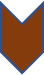 40’Χωρισμένοι σε ομάδες (ανάλογα με τα κείμενα και το κειμενικό είδος που θα πραγματευτούν), οι μαθητές/τριες καλούνται:Να συνθέσουν και να ομαδοποιήσουν τα στοιχεία των εμπειριών/θέσεων/στάσεων /συναισθημάτων των πρωταγωνιστών που δεν συνάδουν με τις στερεοτυπικές αντιλήψεις, όπως αυτά εντοπίστηκαν στα επιμέρους στάδια και να δημιουργήσουν έναν οπτικό πίνακα (π.χ. σε excel, canva, imfographic) που θα παρουσιαστεί στην ολομέλεια και θα αναρτηθεί στην ψηφιακή τάξη (e-class ή e-me)Να δημιουργήσουν συννεφόλεξα - wordclouds- με τις λέξεις των κειμένων που δηλώνουν: α) στάσεις, β) συμπεριφορές και γ) συναισθήματα και να τα δημοσιεύσουν στην ψηφιακή τάξη. Τα συννεφόλεξα αυτά θα αποτελέσουν την πρώτη ύλη για την παραγωγή σύντομων κειμένων σχολιασμού των σημαντικότερων /συχνότερων στάσεων, συμπεριφορών και συναισθημάτων. Ο σχολιασμός μπορεί να γίνει στην τάξη ή να δοθεί ως εργασία (ατομική ή ομαδική) εκτός αίθουσας. Να αξιολογήσουν αυτές τις συμπεριφορές και αντιλήψεις της εποχής συγγραφής με την σημερινή (έχουν διατηρηθεί, έχουν διαφοροποιηθεί, έρχονται σε αντίθεση, έχουν διαμορφώσει νέα πρότυπα συμπεριφοράς κ.ά.) (το πρότυπο του Φύλλου Εργασίας 2 μπορεί να αξιοποιηθεί συνολικά ή χωρισμένο κατά στήλη/ες).Να καταρτήσουν έναν συγκριτικό πίνακα με τα στοιχεία που διαφοροποιούν τα μελετηθέντα βιογραφικά είδη. Να προσδιορίσουν ποια στοιχεία και σε ποιον βαθμό τα βιογραφικά κείμενα που μελέτησαν αποτυπώνουν με  αυθεντικότητα την εποχή στην οποία αναφέρονται. Επιπλέον δραστηριότητες, μετά την ολοκλήρωση της ενότητας:Επιλέγεις ένα από τα ζεύγη διαφημίσεων με τα οποία ξεκίνησε η ενότητα (ή κάποια από όσες βρίσκονται στον ιστότοπο της δημιουργού EliRezkallah). Να γράψεις μία σελίδα (περίπου 300 λέξεις) του ημερολογίου ή των απομνημονευμάτων ή της αυτοβιογραφίας ενός σύγχρονου παρατηρητή, ο οποίος σχολιάζει και τις δύο εκδοχές, παραθέτοντας και τη δική του άποψη.Στην ενότητα αυτή μελετήθηκαν αρκετά κείμενα, αντλώντας στοιχεία από εκείνο που σου έκανε μεγαλύτερη εντύπωση, να αναφερθείς στους λόγους για τους οποίους δεν έχουν προβληθεί οι συγκεκριμένες πτυχές των συμπεριφορών και των αντιλήψεων των ανδρών, διαχρονικά. Ποια είναι η δική σου τοποθέτηση απέναντι σε αυτές; Το κείμενο σου (έκτασης περίπου 300 λέξεων) θα αποτελέσει την εισήγησή σου, ως εκπροσώπου του 15μελούς του σχολείου σου, σε μαθητικό συνέδριο για την άμβλυνση των ανισοτήτων.5ο στάδιο:  Αξιολόγηση - ΑναστοχασμόςΟ/Η εκπαιδευτικός20’Αυτοαξιολογείται κρατώντας σημειώσεις (π.χ. σε προσωπικό ημερολόγιο) πριν, κατά και μετά την υλοποίηση του διδακτικούσεναρίου, σχετικά με:την επίτευξη των στόχων του/της (με γνώμονα τους γενικούς σκοπούς και τους στόχους του Προγράμματος Σπουδών για τη συγκεκριμένη τάξη)την αποτελεσματικότητα των δραστηριοτήτων που επέλεξε και σχεδίασε: είδος, ποικιλία, βαθμός ευκολίας/δυσκολίας (π.χ. ενεργοποίησαν το ενδιαφέρον και αξιοποίησαν τις δυνατότητες όλων των μαθητών/μαθητριών;), ένταξη στη διδακτική ροή για την εξασφάλιση αλληλουχίαςτη χρήση των κατάλληλων εκπαιδευτικών μεθόδων, πρακτικών, τεχνικών και τρόπων οργάνωσης για την υλοποίηση των δραστηριοτήτων (π.χ. συμμετοχική/ ενεργητική, διερευνητική, ανακαλυπτική μέθοδος, ομαδοσυνεργατικές δράσεις/ ατομικές εργασίες)τη διαχείριση του χρόνου έτσι ώστε να εκπονηθούν αποτελεσματικά οι δραστηριότητεςτη σαφήνεια των οδηγιώντην ενθάρρυνση και τη διασφάλιση της συμμετοχής όλων των μαθητών/μαθητριών, την ενδυνάμωση της συνεργασίας τουςτη δημιουργία συνθηκών διαφοροποίησης των ενεργειών του/της σύμφωνα με τις ιδιαιτερότητες των μαθητών/μαθητριώντο είδος και τον βαθμό ανατροφοδότησης των ενεργειών όλων των μαθητών/μαθητριώνΕνδεικτικό Φύλλο αξιολόγησης στο Παράρτημα 4ΑΟι μαθητές/τριεςΟι μαθητές/μαθήτριες:αξιολογούνται από τον/την εκπαιδευτικό (με σαφή και γνωστά στους μαθητές/μαθήτριες κριτήρια αξιολόγησης)σε ατομικό επίπεδο:αξιολογείται η συμμετοχή (στον διάλογο, στις ερωτήσεις και απαντήσεις των μαθητών/μαθητριών)σε ομαδικό επίπεδο:αξιολογείται το τελικό προϊόν/ η εργασία που υποβάλλει κάθε ομάδααυτοαξιολογούνται (έχοντας στη διάθεσή τους σαφή κριτήρια για την αξιολόγησή τους, όπως το επίπεδο συνεργασίας, η προσωπική συνεισφορά κτλ.)Ενδεικτικό Φύλλο αξιολόγησης στο Παράρτημα 4ΒΦΥΛΛΟ ΕΡΓΑΣΙΑΣ 1.ΦΥΛΛΟ ΕΡΓΑΣΙΑΣ 1.ΦΥΛΛΟ ΕΡΓΑΣΙΑΣ 1.ΦΥΛΛΟ ΕΡΓΑΣΙΑΣ 1.Κείμενο ΑναφοράςΣτερεότυπα προηγούμενων δεκαετιώνΣύγχρονη εκδοχή των στερεοτύπωνΚύρια χαρακτηριστικάΕικόνα 11.2.3...Εικόνα 21.2.3...Εικόνα 31.2.3...ΦΥΛΛΟ ΕΡΓΑΣΙΑΣ 2.ΦΥΛΛΟ ΕΡΓΑΣΙΑΣ 2.ΦΥΛΛΟ ΕΡΓΑΣΙΑΣ 2.ΦΥΛΛΟ ΕΡΓΑΣΙΑΣ 2.Χωρίο Κειμένου ΑναφοράςΣτερεότυπα προηγούμενων δεκαετιώνΣύγχρονη εκδοχή των στερεοτύπωνΣυγκριτική αποτίμησηΚΡΙΤΗΡΙΑ ΑΞΙΟΛΟΓΗΣΗΣΔΙΑΒΑΘΜΙΣΗΔΙΑΒΑΘΜΙΣΗΚαθόλουΜέτρια Καλά Πολύ καλά ΆρισταΣυμμετοχή στο μάθημα/ ενδιαφέρονΑνταπόκριση του/της μαθητή/τριας στα ερωτήματα /ερεθίσματα του  κειμένουΤεκμηρίωση των απόψεών του/της με βάση το κείμενο /αξιοποίηση γνώσεων για τη Ν. ΓλώσσαΠρωτοτυπία και δημιουργικότητα/
άρθρωση προσωπικού λόγουΣυνοχή/ ορθή γλωσσική έκφρασηΑξιοποίηση ψηφιακών εργαλείωνΣυνεργασία μελών ομάδαςΣυγκέντρωση πληροφοριών, οργάνωση δεδομένωνΠαρουσίαση στην ολομέλειαΠρόοδος στην επίδοση του/της
μαθητή/-τριαςΚΡΙΤΗΡΙΑ ΑΞΙΟΛΟΓΗΣΗΣΔΙΑΒΑΘΜΙΣΗΔΙΑΒΑΘΜΙΣΗΔΙΑΒΑΘΜΙΣΗΔΙΑΒΑΘΜΙΣΗΚαθόλουΜέτρια ΚαλάΠολύ καλάΠολύ καλάΆρισταΣυμμετείχα ενεργά κατά τη διάρκεια του μαθήματος;Εξέφρασα τις απορίες μου για κάτι που δεν κατανόησα;Ανέπτυξα πρωτοβουλίες κατά τη διάρκεια του μαθήματος/της ομαδικής δραστηριότητας;Αξιοποίησα τις γνώσεις μου για τη
Γλώσσα στην ατομική εργασία/ομαδική δραστηριότητα;Αξιοποίησα στοιχεία των κειμένων αναφοράς
στην εργασία μου;Μπορώ να αναδιηγηθώ το περιεχόμενο των κειμένων που μελετήσαμε;Μπορώ να εντοπίσω το βασικό θέματα/τα θέματα του κειμένου που μελετήσαμε;Είμαι ικανοποιημένος/η από τη
συμμετοχή μου στον διάλογο/Συνέβαλα ικανοποιητικά στην ομαδική δραστηριότητα;Ένα δυνατό σημείο στη δουλειά μου
είναι:Πρέπει να εργαστώ περισσότερο
πάνω σε/Αυτό που με προβληματίζει
ακόμα είναι:Αυτό που μου άρεσε/με ενδιέφερε περισσότερο στην ενότητα που ολοκληρώσαμε/στην εργασία που κάναμε (ατομική/ομαδική) είναι: